МИНИСТЕРСТВО СЕЛЬСКОГО ХОЗЯЙСТВА, ПИЩЕВОЙ И ПЕРЕРАБАТЫВАЮЩЕЙ ПРОМЫШЛЕННОСТИ КАМЧАТСКОГО КРАЯПРИКАЗ № 29/ г. Петропавловск-Камчатский			                     «      »            2020 годаВ соответствии с пунктом 2 части 1.1. раздела 1 и пунктом 3 части 2.2. раздела 2 Положения о Министерстве сельского хозяйства, пищевой и перерабатывающей промышленности Камчатского края, утвержденного постановлением Правительства Камчатского края от 25.04.2011 № 153-ППРИКАЗЫВАЮ:Действие приказа Министерства сельского хозяйства, пищевой и перерабатывающей промышленности Камчатского края от 27.01.2014 № 29/17 «Об утверждении Порядка предоставления субсидий на возмещение части транспортных расходов, связанных с доставкой пищевой продукции собственного производства в другие субъекты Российской Федерации» ввести с 01 августа 2020 года.Настоящий приказ вступает в силу через 10 дней после дня его официального опубликования.Врио министр	а                                                                                            В.П. Черныш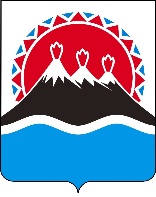 О введении в действие приказа Министерства сельского хозяйства, пищевой и перерабатывающей промышленности Камчатского края от 27.01.2014 № 29/17 «Об утверждении Порядка предоставления субсидий на возмещение части транспортных расходов, связанных с доставкой пищевой продукции собственного производства в другие субъекты Российской Федерации»